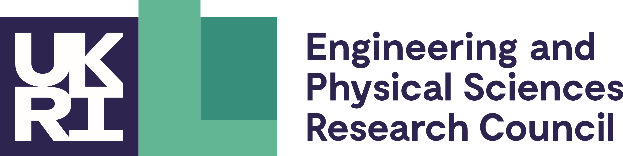 EPSRC Doctoral Prize Fellowship 2020Supplementary Information EPSRC Doctoral Prize Fellowship 2020Supplementary Information 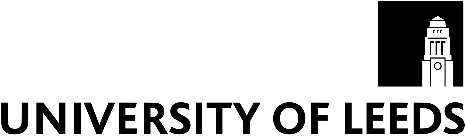 Academic InformationAcademic InformationAcademic InformationAcademic InformationAcademic InformationAcademic InformationA PhD (awarded after October 2019)ORDate of viva (must be between 1 October 2019 and before 30 September 2020)Date:Date:If you do not have a date for your viva yet, what date did you submit your thesis?  (must be between 1 October 2019 and before 30 September 2020).If you do not have a date for your viva yet, what date did you submit your thesis?  (must be between 1 October 2019 and before 30 September 2020).Date:Name of awarding University and School/Department.University:University:University:Department/School:Department/School:Details of EPSRC FundingDetails of EPSRC FundingDetails of EPSRC FundingDetails of EPSRC FundingDetails of EPSRC FundingDetails of EPSRC FundingHave you been in receipt of EPSRC funding during your PhD? This includes fees and/or maintenance, or tied to a research project grant by having received partial fees and/or maintenance payments from the grant (working on a piece of equipment funded by an EPSRC grant is not acceptable).If yes, please provide EPSRC grant reference for EPSRC funded PhD and name and type of grant e.g. Doctoral Training Grant, Nanotechnology Project Grant.Fellowship DetailsFellowship DetailsSchool at Leeds where the EPSRC Doctoral Prize fellowship will be held:Title of proposed fellowship:Case for Support  Include in your summary: (Maximum word count 500)Your main objectives and proposed activities for the Fellowship Details of knowledge transfer and outreach activitiesKey publications that would result from your workThe potential value of the research(Word count:      )Ethical InformationHas consideration been given to any ethical matters raised?  If yes, how will these be dealt with?A fellowship grant, the indicative amount being £13,000 is available. If you wish to take advantage of this grant, please provide details of the proposed resources and a comprehensive breakdown of the costs needed to increase the impact of the Fellowship. Laptops and PCs are ineligible. Name: (print in block capitals)Signed:Date: